   HUMANITY TRUST Phone: +91 9674993244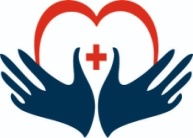 (Regd. No. : 3163/93)Vill.: Hanspukur – Kalagachia, P.O.: Joka, P.S : Thakurpukur,24 Pgs (S), Kolkata – 700 104, West Bengal, India.E-mail : hhumanity3@rediffmail.com,info@humanitytrust.org.in , hhumanity3@gmail.comWebsite : www.humanitytrust.org.in	H.O *Humanity Hospital, Vill : Hanspukur – Kalagachia, P.O : Joka, P.S : Thakurpukur, Kolkata  – 700104, South 24 Parganas. Branches * Humanity Hospital, Vill + P.O : Santigachhi, Sundarban costal, South 24 Parganas. ** Humanity Hospital, Vill : Musla, Gram Panchayat, Kochdihi, P.O : Sonamukhi, Dist : Bankura, Pin : 722207, *Shantineer,(Old Age Home) and *Sishu Kalyan Kendra (Orphanage Home) , Vill : Hanspukur - Kalagachia, P.O : Joka, Kolkata  - 700104, South 24 Parganas.   Ref: HT/823                                                                                                                          Date: 20.05.2022  TO  ARUN BHATTACHARYA  SOUTH POINT 66 SOCIAL WELFARE SOCIETY  94A,BALLYGUNGE GARDENS1ST.FLOOR,KOLKATA.Sub: Acknowledgement of  Medical items(Oxygen Concentrator-5 LPMRespected Madam/Sir,  Greetings from Humanity Hospital!!!  We, on behalf of Humanity Trust as well as Humanity Hospital, express our heartfelt gratitude and sincere thanks for your kind donation the  Medical items of value of Rs. 33600/-(Rupees One Thirty Three Thousand Six Hundred) only  in aid  of Humanity Hospital towards the benefit of under privileged people of Humanity Hospital for Hanspukur , Sunderban, Jhargram, Bankura and Uttar Dinajpur Projects and this will be properly utilized for which it has been donated for the poor and needy patients.You are most cordially invited to visit the Hospital/s at your convenience.  Your active co- operation and physical presence in future is our hearts’ desire.  Thanking you, Yours sincerely,                                                                                                                                                                                                               								                                                                                                                                                                                                                                                                                                               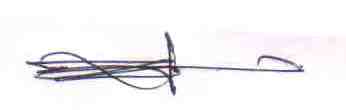  (Dr.A .K. MISTRY) Chairman-Humanity Trust. Ph:8697505652/9432181375    Note: Our Pan No. - AAATH3657E,             Website: www.humanityhospital.org** Donation to Humanity Trust / Humanity Hospital is exempted u/s 80G of I.T.Act 1961 vide Unique Registration No AAATH3657EF20214 dated 24.9.2021  ,Valid  up to 31.3.2026.    ** Registered under FCRA.                                                                                                           